Дизайн-проект парк «РОССИЯ»Свердловская обл., Ирбитский район, с.Килачёвское, ул.Ленина 57А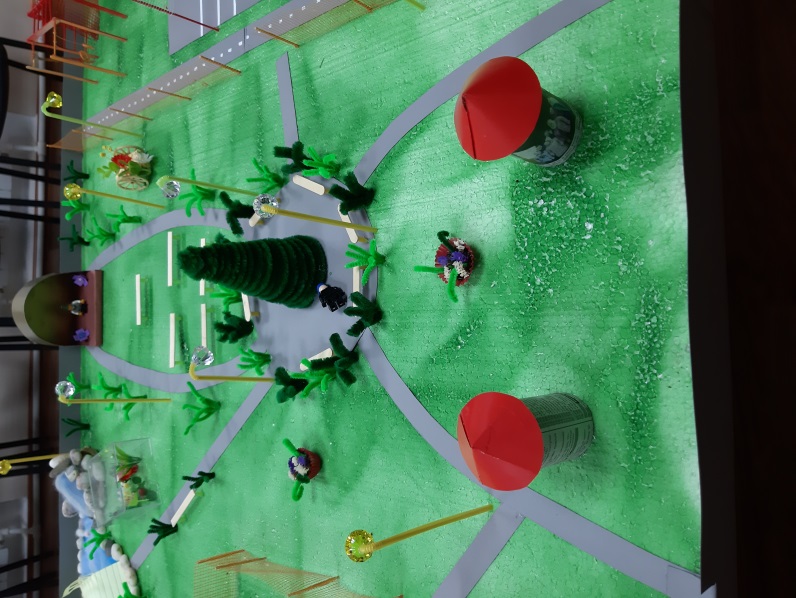 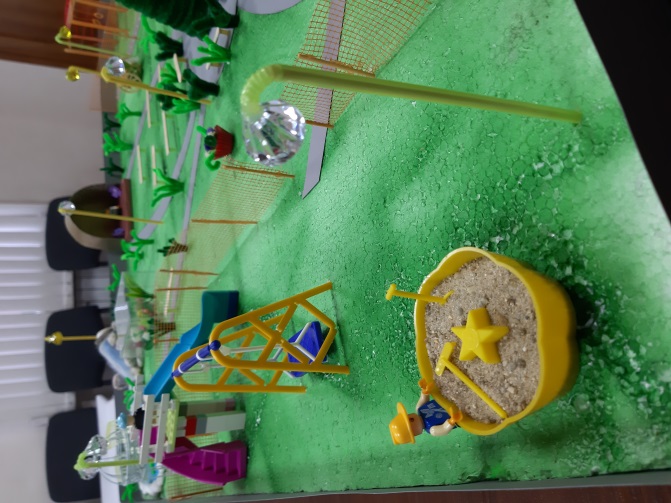 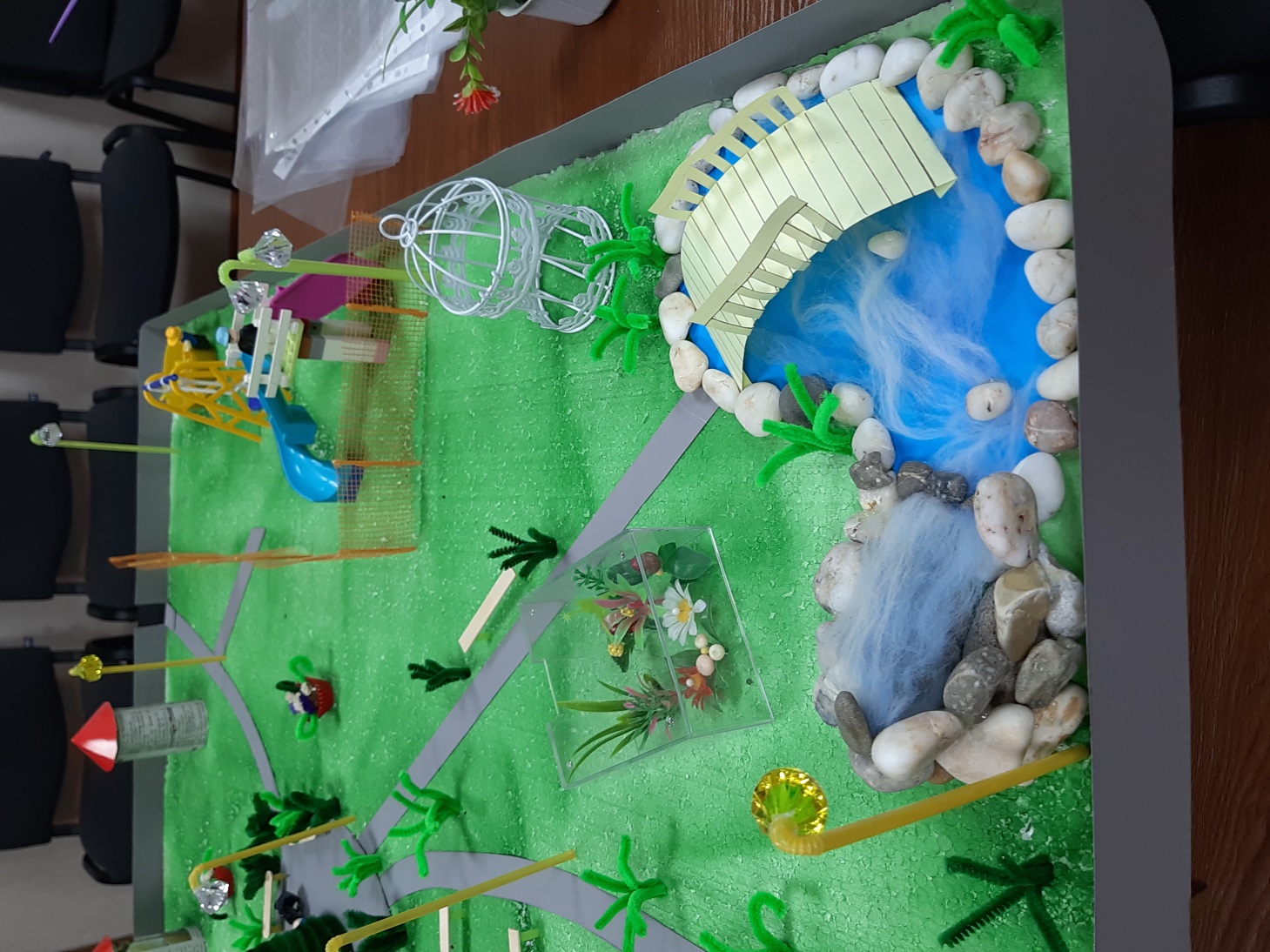 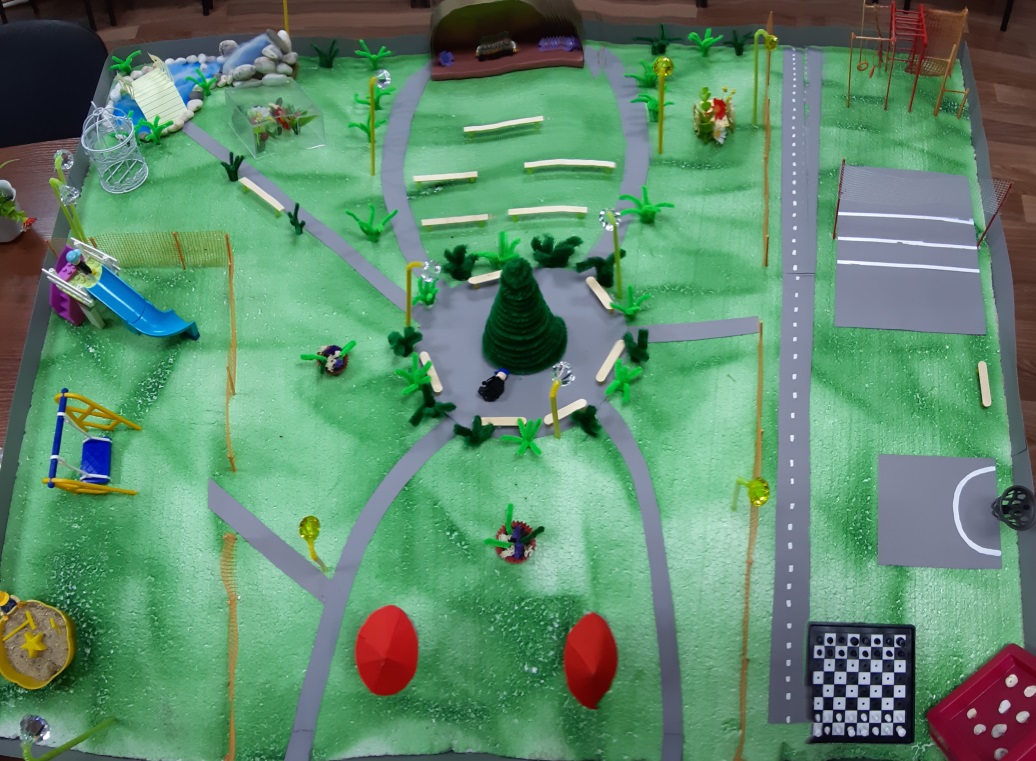 